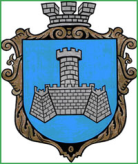 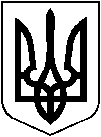 УКРАЇНАм.Хмільник Вінницької областіРОЗПОРЯДЖЕННЯМІСЬКОГО ГОЛОВИвід “18” серпень 2022 р.                                                           №341-рПро затвердження графіку чергування працівників виконавчих органівміської ради щоп’ятниців приміщенні Хмільницької міської  ради  Керуючись ст.ст.42,59 Закону України “Про місцеве самоврядування в Україні”, враховуючи розпорядження  міського голови від 14.01.2021 р. №7-рк «Про розподіл обов’язків між секретарем міської ради, заступниками міського голови з питань діяльності виконавчих органів міської ради та керуючим справами виконкому міської ради»:   Затвердити графік чергування  працівників виконавчих органів Хмільницької міської ради щоп’ятниці з 19.08.2022 р. по 26.08.2022 р. в приміщенні міської ради з 15.45 год. до 17.00 год. згідно з Додатком.Встановити  режим роботи для працівників виконавчих органів Хмільницької міської ради згідно з п. 1 цього розпорядження:  початок о 9.15 год. та закінчення робочого дня о 17.00 год., обідня перерва з 12.00 год. до 12 год.45 хв.Контроль за виконанням цього розпорядження покласти заступника міського голови з питань діяльності виконавчих органів міської ради Сташка А.В.          Міський голова                                                  Микола ЮРЧИШИН                                         А.СТАШКОН.БУЛИКОВАО.СИДОРИШИНАДодаток до  розпорядженняміського голови                                                                                     «18»  серпня 2022р.  №341-р ГРАФІКчергування працівників виконавчих органів міської ради щоп’ятниців приміщенні Хмільницької міської  радиМіський голова                                           Микола ЮРЧИШИН19.08.2022Сектор інформаційних технологій та електронного урядування міської ради26.08.2022 Відділ бухгалтерського обліку міської ради